SOBOTA 9.00-10.20 – VSAK POTREBUJE NEKOGA, NA KATEREGA SE LAHKO OBRNE KO MU JE HUDOVsebina iz risanke: FRANČEK JE SLABE VOLJEFranček je slabe volje , in nič mu ne gre od rok. Vsi mu gredo na živce. Šele na  koncu pove, da je žalosten zato, ker se je odselila vidra in jo sedaj zelo pogreša. Ko o tem spregovori očetu, mu postane lažje, dokler, pa o tem molči in ne pove, trpi on in vsi okoli njega. Dobro je, da imamo vedno ob sebi nekoga, ki mu lahko povemo, da nam je hudo in nam ta pomaga. Komu lahko povemo otroci, ko nam je hudo? Otroci lahko o svojih stiskah povemo starejšim sestram in bratom, ali pa staršem. Komu pa povedo starši? Kam pa gredo oni po nasvet, ko imajo težave, ko ne vedo kaj narediti?  Starši velikokrat pomoč iščejo v molitvi, v branju Svetega pisma… Pri Bogu najdemo pomoč in usmiljenje, tudi,  ko nam je najbolj hudo. Zato smo tudi ta vikend tukaj, da se vsak od nas sreča z Bogom in mu pove vse tisto, kar mu želi povedati. Ko smo doma, si za pogovor z Bogom naši starši ne uspejo najti dovolj časa. Kaj delajo naši starši , ko so doma? Hodijo v službo, kuhajo, pospravljajo, likajo, igrajo se z nami…  Tukaj, na duhovnem vikendu jim ne bo treba delati nič od tega. Ne bo jim treba pospravljati, kuhale in tudi pomivale bodo kuharice, otroci se bomo igrali z animatorkam… Vse zato, da bodo imeli starši dovolj časa zato, da se bodo lahko pogovarjali z Jezusom, s z njimi srečevali preko Svetega pisma, preko drugih ljudi…     A ne le staršem, tudi nam otrokom je Bog vedno pripravljen pomagati, nam prisluhniti, uresničiti naše prošnje… Zato se ne bojmo z njim pogovarjati, ga prositi za pomoč… D                            G                              D Ko se udarim, te prosim, da me pozdraviš, D                            G                                A Ko se zmotim, te prosim, da me popraviš. D                            G                         D                GKo kdo umre, te prosim, sprejmi ga k sebi v nebesa,         G               A                         DKo ptiček ne leti, popravi mu peresa. D          G                       A                     DJaz te prosim, ker ne znam vsega sam, D         G                           A                 DJaz te prosim, ker tebe vedno imam. Ko potrt sem, te prosim, daj mi veselje, Ko želim si, te prosim, izpolni mi želje, Ko kdo joka, te prosim, daj mu brž, očeta in mamo, Ko je kdo lačen, daj mu kruh in salamo.  AKTIVNOST: Otroci izdelajo plakat NE POZABI SI VZETI ČAS ZA BOGA. Lejla nariše osnovo plakata – otroci pobarvajo… Lahko tudi barvajo posanezna slikice – mama ko dela to, oče, to… Potem nalepijo skupaj in napis –  DELA JE VEDNO VELIKO, A NIKOLI SI NE POZABI VZETI ČASA ZA BOGA!SOBOTA 10.30-12.00 – JEZUS JE NAŠ VELIK ZAKLADVsebina iz risanke: FRANČEK IN DRUŽINSKI ZAKLADOče,  da Frančku piščalko, ki mu veliko pomeni. Frančku ne pomeni dovolj, misli, da je čisto navadna, zato jo zamenja s frnikolo z zajcem…   A babica ga poduči, zakaj je ta piščal posebna, zakaj je zaklad.-..   Franček ugotovi, da ga je zelo polomil in zato se odloči, da bo dobil nazaj…  Ni pa najlažje, ker jo je zajec že dal medvedu za boben… Medved jo je dal naprej gosi za vetrnico..… Gos se prestraši in pade ji v ribnik… Frančku je zelo hudo, ker je izgubil tako pomembno stvar. Na srečo pa jo gosi uspe najti v ribniku… Frančku je naprej žal, da se je izgubila, potem pa se trdno odloči, da jo bo za naprej zelo pazil… Pogovor: Kaj oče podari Frančku?Zakaj mu piščal podari šele sedaj in mu je ni že podaril takoj, ko se je rodil? Zato, ker je sedaj velik, da ve, da bo nanjo znal paziti. Zakaj je pomembno, da na piščalko pazi? Zato ker je to družinski zaklad. Zakaj pa je to, družinski zaklad? Ker jo je imel že dedi je z njo igral na Škotskem , dobil nagrado, z njo je očka potolažil Frančka ko je jokal… Na kaj moramo paziti, ko imamo pri sebi zaklad? Na to, da ga ne izgubimo. Pesem… Našel sem zaklad, da Bog ima me rad, ne bi bilo prav, če bi drugim ne ga dal… Igra: Iskanje zaklada…   Animatorji skrijejo zaklad –- otroci ga morajo najti. Na poti morajo narediti različne naloge – zapeti kakšno pesmico, narediti poskoke, počepe, biti morajo minuto vsi čisto tiho… Tako potujejo od ene točke do druge … Pri vsaki točki dobijo košček sestavljenke… Ko koščke zložijo skupaj, je gor narisan zaklad – kosilo… SOBOTA POPOLDAN - 16.00 – do maše : JEZUS JE MOJ DOBRI PRIJATELJ, KI JE VEDNO OB MENI Vsebina risanke: FRANČEK IN ZLOMLJENA ROKADihur si zlomi roko. Frančku je hudo, ker ima dihur sedaj tako veliko pozornosti… Zato mu da medved na roko lažni mavec…  Toda kmalu ugotovi, da z mavcem ne more delati skoraj ničesar… Tudi pri spanju ga mavec zelo moti…   Na koncu ga hoče dati že dol, da bi šel plavati a se mu dihur zasmilil ker ne more iti plavat.  Ni se lahko zabavati, če imaš zlomljeno roko, lažje pa je, če imaš takrat, ko ne zmoreš vsega, ob sebi  prijatelja. Kaj si je naredil dihur?Kako se druge živali ob tem vedejo?  Zlomljena roka je nekaj novega,  vsi se z dihurjem družijo, mu rišejo na roko, a le za kratek čas. Kasneje se normalno igrajo, dihur pa se igra sam, ker se z njimi ne more. Kako se počuti Franček, ko ima dihur zlomljeno roko? Tudi on si želi imeti gips na roki, da bi bil tudi on pomemben. Mu uspe? Gips ima, a kmalu ugotovi, da je z njim popularen samo kratek čas, potem ostane sam. Kaj naredi na koncu, ko že skoraj odvrže mavec, ki ga ne potrebuje in ga zelo moti…  Ko vidi, da je dihur sam,  mavec obdrži in se igra z njim. Dihur je tega zelo vesel. Še posebej takrat, ko nam ni dobro, ko si kaj naredimo, ko gre kaj narobe, potrebujemo ob sebi prijatelje… Imaš takšnega dobrega prijatelja?  Imam… Kdo so tvoji dobri prijatelji? NARIŠEJO SVOJEGA DOBREGA PRIJATELJATakšen dober prijatelj je tudi Jezus. On je vedno z nami, tudi takrat, ko mi ne vemo, da je ob nas.   Na Jezusa se lahko vedno obrnemo. Lahko se pokrižamo in v molitvi z njim pogovarjamo.   Ko se pokrižamo je kot, da bi natipkali telefonsko številko… Dobimo Jezusa osebno… Ga sicer le redko kaj slišimo, on pa sliši nas in je z nami… POKLIČEMO JEZUSA – telefonska številka  oz. skrivnostna šifra – V imenu Očeta in sina in svetega Duha… Pesem: Jezus noro ljubi me, ja pa me, ja pa me… Rad ima otroke vse, k sebi vabi me… Jezus je naš zelo dober prijatelj, tudi ko naredimo kaj narobe, nas ima on še naprej rad in nam pomaga. Če naredimo greh, lahko gremo k spovedi in Jezus nam vse odpusti… Tudi našim starejšim bratcem in sestricam… Ko nam Jezus odpusti grehe, je naše srce zopet čisto čisto in veselo. A narišemo takšno srce… Srce, ki je čisto in veselo… Kdo in kaj je takrat v našem srcu? Same lepe in prijazne stvari… Narišemo za vsakega eno veliko srce, izrezano iz kartona,.. Na srce lepijo lepe stvari, ki jih nosijo… Veliko slikic iz revij… … Otroci zbirajo tisto kar je lepo in lepijo v srce, ostalo pa zmečkajo in vržejo v koš za smeti… Izdelamo »harmonike« Jezus te ima rad… 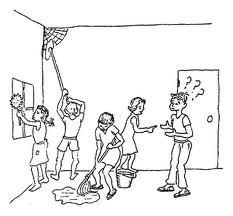 